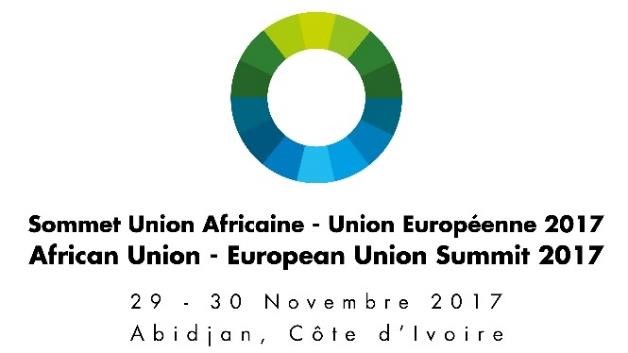 DICHIARAZIONE DEL FORUM AFRICA-EUROPA DEI GOVERNI LOCALI E REGIONALI Noi, leader dei governi locali e regionali degli Stati membri dell'Unione africana e dell'Unione europea, riuniti il ​​27 novembre 2017 ad Abidjan, Costa d'Avorio, in coincidenza con il 5 ° Vertice UE-Africa dei Capi di Stato e di Governo delle due regioni, indirizziamo questa dichiarazione alle istituzioni e agli Stati membri dell'Unione africana e dell'Unione europea:IL NOSTRO APPREZZAMENTO PER IL CONTESTO DI OGGI,   Considerando l'importanza di sviluppare e mantenere un dialogo strutturato e continuo al più alto livello tra Europa e Africa, attraverso l'organizzazione dei vertici dell'Unione Africana/Unione Europea; Dati i cambiamenti avvenuti negli ultimi anni nel contesto politico a livello di ciascuna regione e a livello mondiale, nonché le molteplici crisi che hanno interessato sia l'Africa che l'Europa;  Considerando che è più che mai necessario dare un nuovo slancio ed una maggiore ambizione al partenariato politico AU-EU, per portare soluzioni condivise, innovative e sostenibili alle sfide e ai problemi sempre più complessi affrontati oggi e domani;• 	Ricordando che il vertice AU/EU di Abidjan del 2017 si svolge in un momento chiave nella storia delle due regioni, in particolare il reinserimento del Marocco all'interno dell'Unione africana, e l'apertura di discussioni sull'accordo Post Cotonou che prevede un quadro generale di riferimento per le relazioni Africa/Europa dal 2020 in poi;• 	Dati gli impegni dei Capi di Stato e di Governo dell'Unione africana in favore del decentramento così come espresso dall'adozione della Carta africana dei Valori e dei principi di decentramento, governance locale e sviluppo locale; e la creazione del Consiglio superiore degli enti locali come organo consultivo dell'Unione africana, durante la conferenza di Malabo nella Guinea equatoriale, nel giugno 2014;Dati gli impegni espressi nella Carta europea dell'autonomia locale; nonché il riconoscimento da parte dell'Unione europea del ruolo dei governi locali nell'ambito della cooperazione internazionale e le politiche di sviluppo espresse nella comunicazione del 2008 "Enti locali: attori dello sviluppo"; e la comunicazione del 2013 "Potenziare gli enti locali nei paesi partner per una governance rafforzata e per risultati di sviluppo più efficaci";	 • 	Consapevoli che ogni paese e regione del mondo deve ora consacrare le proprie politiche e strategie nel quadro delle principali agende regionali e globali, in particolare nell'Agenda 2063 dell'Unione africana, il nuovo Consenso europeo sullo Sviluppo; l'Agenda 2030 per lo Sviluppo Sostenibile, l'Accordo sul Clima di Parigi e la Nuova Agenda Urbana;Convinti che per essere forti e sostenibili, e per incidere concretamente sulla vita delle persone, il partenariato politico di UE-Africa deve includere, mobilitare e creare sinergie tra tutti i soggetti interessati ai diversi livelli di governance, dal locale al globale, nazionale, subregionale e continentale; Convinti che lo sviluppo della cooperazione tra territori contribuisce all'emergere di un ambiente definito di comprensione e di rispetto reciproco, che favorisce relazioni pacifiche e amichevoli tra le popolazioni di entrambi i continenti;  Convinti che l'uguaglianza tra donne e uomini sia un obiettivo importante per le nostre società e un motore critico dello sviluppo sociale, economico e ambientale, e che le disuguaglianze che colpiscono le donne nell'accedere al processo decisionale, all'istruzione, alle risorse economiche e alla salute, debbano pertanto essere combattute;  Riconoscendo che la condizione dei giovani nelle nostre società sarà uno degli indicatori chiave per valutare il successo o il fallimento di qualsiasi strategia per uno sviluppo inclusivo e sostenibile;Certi che lo sviluppo economico locale è uno dei fattori chiave per una crescita inclusiva e sostenibile, purché sia ​​basato sul decentramento fiscale, su un adeguato contesto legislativo, regolamentare, istituzionale e finanziario, garantendo una maggiore autonomia degli enti locali e regionali nella governance e nel prendere iniziative e azioni all'interno di città e territori; Considerando la drammatica situazione degli sfollati o dei migranti alla ricerca di migliori opportunità e condizioni di vita, e la responsabilità finale di ospitare temporaneamente o permanentemente migranti, assicurando condizioni dignitose ed eque con le città e i territori in Africa e in Europa, e ricordando che le popolazioni migranti lasciano un governo locale per stabilirsi in un altro governo locale in un paese ospitante in Africa o in Europa;  Concordando sul fatto che la migrazione dovrebbe quindi essere vista come un modo per avvicinare l'Africa e l'Europa, per stimolare l'incontro delle culture, nel rispetto del principio di pari dignità, condividendo e diffondendo il know-how e il rilancio di un autentico co-sviluppo tra le nostre due regioni che coinvolgono migranti e la diaspora. IL NOSTRO CONTRIBUTO AL PARTENARIATO FUTURO TRA UNIONE AFRICANA E UNIONE EUROPEA  Sosteniamo l'organizzazione di un dialogo continuo al più alto livello tra Africa ed Europa, con l'obiettivo di sviluppare una vera partnership tra le due regioni, e ci impegniamo a contribuire condividendo l'esperienza di base, in quanto sfera di governo più vicina ai cittadini e alle realtà in cui essi vivono.Accogliamo con favore che il Vertice AU-EU di Abidjan abbia programmato nella sua agenda la discussione di questioni strategiche che riguardano le relazioni UE-Africa e che hanno un impatto sulle persone che vivono nelle nostre città e regioni, in particolare, le principali questioni legate all'accesso all’energia, all’occupazione giovanile, all’istruzione e partecipazione alla vita pubblica, nonché le sfide legate alla migrazione e alla mobilità umana, ai cambiamenti climatici e allo sviluppo inclusivo sostenibile. Siamo determinati a mobilitare le forze vitali delle nostre città e territori, in particolare i giovani e le donne, per partecipare più attivamente alle dinamiche di trasformazione strutturale promosse dall'Agenda 2063 dell'Unione africana, dal nuovo Consenso Europeo sullo Sviluppo e dai programmi globali adottati dalla comunità internazionale, con l'obiettivo di non lasciare indietro nessuno.  Ci impegniamo ad allineare le nostre azioni di cooperazione decentrata con le preoccupazioni del partenariato Africa/Europa e a comunicare le richieste provenienti dai cittadini dei nostri governi locali e regionali negli appositi forum dell'Accordo di partenariato per garantire che la rinnovata Strategia Congiunta Africa/Europa (JAES) e i piani d'azione che ne derivano siano in sintonia con le aspettative e le realtà vissute dai cittadini delle due regioni a livello di base. Ci impegniamo a includere un approccio di genere in tutte le fasi del nostro sviluppo territoriale e nelle attività di cooperazione decentrata, in modo da rispondere meglio ai bisogni delle donne e degli uomini in entrambe le regioni, affinché la nostra cooperazione allo sviluppo contribuisca efficacemente a ridurre le disparità di genere.Ci impegniamo ad aumentare gli investimenti nei nostri governi locali e regionali nel campo dell'istruzione giovanile e della formazione professionale, nonché nel campo dell'emancipazione delle donne, con la prospettiva di offrire a tutti migliori opportunità di impiego e reddito nelle zone in cui vivono, nelle nostre città e territori. Promuoviamo con forza il coinvolgimento delle nostre città e territori nel Patto dei Sindaci per il clima e l'energia. Le nostre città e territori sono i luoghi più appropriati per tradurre in azione gli impegni fissati a livello nazionale (NDC), in vista dell'attuazione dell'Accordo di Parigi sui cambiamenti climatici. Chiediamo quindi che l'accesso dei governi locali ai finanziamenti per il clima sia facilitato. LE NOSTRE PROPOSTE PER UN PARTENARIATO AU-EU PIÙ FORTE SONO: Insistiamo sull'importanza di includere rappresentanti dei governi locali e regionali europei e africani nel quadro del dialogo ad alto livello AU-EU, in quanto attori dello sviluppo e in quanto soggetti interessati a promuovere l'integrazione regionale e la cooperazione tra le due regioni.  Chiediamo che la partnership sia organizzata nel quadro delle due unioni regionali, la cui struttura di governance consente un dialogo equo, inclusivo e multi-stakeholder (governi nazionali, parlamenti, governi locali e regionali, società civile, settore privato). Chiediamo agli Stati membri dell'Unione africana che non l’abbiano ancora fatto di firmare e/o ratificare la Carta africana sui Valori e i principi di decentramento, governance locale e sviluppo locale e di sostenere l'attuazione del Consiglio superiore degli Enti locali dell'Unione Africana.Incoraggiamo l'Unione africana a coinvolgere i governi locali e regionali nei suoi meccanismi di allarme precoce sui conflitti e nella ripresa sostenibile dai conflitti a livello dei governi locali, al fine di gestire le tensioni e impedire loro di trasformarsi in crisi aperte.  Chiediamo una ridefinizione del JAES per attuare il partenariato politico tra Europa e Africa, supportato da adeguati strumenti finanziari che trattano l'Africa come tale.  Di conseguenza, chiediamo la creazione di uno strumento finanziario dedicato a sostegno del partenariato politico AU-EU. Riteniamo che un tale strumento debba essere parte integrante dell'Accordo Post-Cotonou - che debba, inoltre, includere una dimensione regionale che copra l'Africa nel suo complesso.  Chiediamo il lancio di un ambizioso programma "Occupazione giovanile" che mobiliti la creatività giovanile africana ed europea, promuova la creazione di attività economiche e la creazione di posti di lavoro nei nostri territori e incoraggi gli scambi e l'apprendimento reciproco tra i giovani dall'Africa e dall'Europa.  Chiediamo inoltre al JAES di sostenere iniziative e azioni che promuovano la partecipazione alla vita pubblica locale come la Rete delle donne elette in Africa - REFELA e il Comitato permanente per l'uguaglianza del CEMR; come opportunità di scambio e di apprendimento reciproco. Evidenziamo la necessità che qualsiasi progetto volto a mobilitare investimenti privati ​​interni o esterni nello sviluppo locale sia allineato e coerente con le priorità di sviluppo delle nostre città e territori. La crescita economica locale dovrebbe essere sostenibile ed equa. Tutte le infrastrutture o gli investimenti aziendali dovrebbero essere orientati a tale scopo e includere idealmente un'attenzione dedicata per le imprese appartenenti al settore dell'economia popolare (settore informale) e all'economia sociale e solidale, che rappresentano oltre il 60% dei posti di lavoro nelle città e nei villaggi africani.  LA NOSTRA PROPOSTA PER LA STRADA DA INTRAPRENDEREAccogliamo con favore il sostegno dell'Unione europea e dell'Unione africana per l'organizzazione di un Forum Africa-Europa dei governi locali e regionali e chiediamo che i governi locali e regionali e le loro organizzazioni rappresentative siano sistematicamente inclusi e coinvolti nel dialogo sull'UA/Partenariato politico dell'UE. Pertanto, chiediamo che il Vertice di Abidjan riconosca il Forum Africa-Europa dei governi locali e regionali come una delle piattaforme ufficiali di questo dialogo politico.  Chiediamo che il Vertice di Abidjan autorizzi l'organizzazione di un'audizione completa delle principali parti interessate coinvolte in questo dialogo politico, affinché i portavoce del Forum possano beneficiare dell'opportunità di presentare le conclusioni e le raccomandazioni del lavoro del Forum ai Capi di Stato e di Governo delle due regioni. Adottata ad Abidjan il 27 novembre 2017 Il Forum 